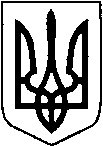 ГОРОДИЩЕНСЬКА СІЛЬСЬКА РАДА                                                                                 ЛУЦЬКОГО РАЙОНУ ВОЛИНСЬКОЇ ОБЛАСТІВИКОНАВЧИЙ КОМІТЕТР І Ш Е Н Н Я 07 липня  2022 року                        с. Городище                                              №Про надання одноразової матеріальної допомоги у зв’язку з військовою агресієюРосійської Федерації проти УкраїниРозглянувши заяви жителів Городищенської сільської ради Луцького районну Волинської області щодо надання одноразової матеріальної  допомоги, враховуючи рішення сільської ради від 24.12.2020 року №2/15 «Про Цільову програму «Соціальний захист населення Городищенської сільської ради на 2021-2025 роки» із змінами,  та рішення сесії від 22.02.2022 року №14/9 Про порядок використання коштів у 2022 році до цільової програми «Соціальний захист населення Городищенської сільської ради на 2021-2025 роки»  та цільової програми для дітей «Цукровий діабет» на 2021-2025 роки» та цільової програми «Розвиток агропромислового комплексу Городищенської сільської ради на 2021-2025 роки» із змінами та доповненнями враховуючи вище викладене  виконком сільської ради                                          ВИРІШИВ:1.Надати одноразову матеріальну допомогу сім’ям військовослужбовців на загальну суму _________ (________) тис. гривень, в розмірі 3000 гривень кожному заявнику через банківські установи – згідно з додатком (додано).2. Контроль за виконанням рішення покласти на начальника відділу соціального захисту населення Городищенської сільської ради Галину ПОДМОВСЬКУ та начальника відділу бухгалтерського обліку та звітності головного бухгалтера Юлію МЕЛЬНИК. Голова 								      Світлана СОКОЛЮКГалина ПОДМОВСЬКА